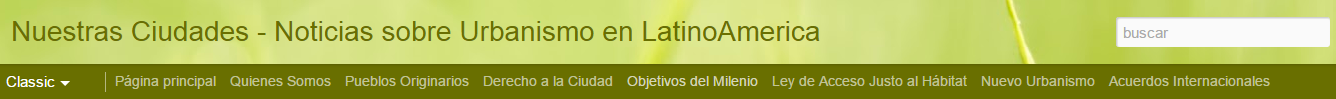 APR30Lanzamiento Informe Latinoamericano sobre Pobreza y Desigualdad 2015 Género y TerritorioLanzamiento Informe Latinoamericano sobre Pobreza y Desigualdad 2015 Género y Territoriohttp://www.informelatinoamericano.org/El pasado 5 de abril se presentó en la Pontificia Universidad Javeriana el "Informe Latinoamericano sobre Pobreza y Desigualdad", producido Rimisp, con el apoyo del Fondo Internacional para el Desarrollo Agrícola (FIDA) y el IDRC.El informe es un aporte a la discusión regional sobre pobreza y desigualdad desde la perspectiva particular de la desigualdad territorial.  Analiza la evolución de brechas territoriales en distintas dimensiones, así como su impacto sobre las posibilidades de desarrollo de los territorios, recabando y analizando información sistemática y permanente de diez países de la región (Bolivia, Brasil, Chile, Colombia, Ecuador, El Salvador, Guatemala, México, Nicaragua y Perú).Publicado por Red Nuestras Ciudades